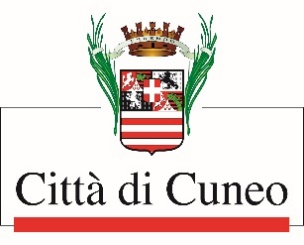 AL COMUNE DI CUNEOUFFICIO (BARRARE IN BASE ALLA TIPOLOGIA DI EVENTO): Cultura Manifestazioni Socio Educativo Sport Altro   RICHIESTA PER MANIFESTAZIONI / EVENTI(DA FAR PERVENIRE ALMENO 30 GG PRIMA DELLO SVOLGIMENTO)BARRARE E COMPILARE SOLO LE VOCI CHE INTERESSANOIL/LA SOTTOSCRITTO/A _NATO/A IL _ A _ PROV _RESIDENTE A _ PROV _VIA/PIAZZA _ n° _ Cap. _IN QUALITA’ DI LEGALE RAPPRESENTANTE DELLA SOCIETA’/ASSOCIAZIONE/ALTRO:__CODICE FISCALE __ /PARTITA IVA _CON SEDE LEGALE IN _ PROV _VIA/PIAZZA __ n° _ Cap. _RECAPITO TELEFONICO (tel. e cell.)___(obbligatorio)E-MAIL _(obbligatoria)PEC (posta elettronica certificata) __SITO WEB _ PAGINA FACEBOOK _ASSOCIAZIONE o ENTE SENZA SCOPO DI LUCRO o ONLUS      SI      NO   󠆡COMUNICA CHE INTENDE ORGANIZZARE UNA MANIFESTAZIONE/EVENTODENOMINAZIONE: _DATA DELL’EVENTO: ___BREVE DESCRIZIONE: _LUOGO/LUOGHI: _PERIODO NECESSARIO PER MONTAGGIO/SMONTAGGIO DI EVENTUALI ALLESTIMENTI:DAL GIORNO _ DALLE ORE _ ALLE ORE _AL GIORNO _ DALLE ORE _ ALLE ORE _NUMERO PRESUNTO DI PARTECIPANTI: __REFERENTE PER L’ORGANIZZAZIONE/LOGISTICA DELL’EVENTO (se diverso dal richiedente) _                                                                   (Cognome e Nome)RECAPITO TELEFONICO (tel. e cell.) __E-MAIL ___L’EVENTO E’: pubblico (in caso di richiesta di Patrocinio deve garantire la libertà di espressione se trattasi di convegni, dibattiti e simili) aperto a tutti i cittadini a ingresso libero a ingresso su prenotazione a ingresso a pagamento senza scopo di lucro un pubblico spettacolo (es.: concerti, danze, teatri, cinema, musical, ecc. che si svolgono in un luogo pubblico o aperto al pubblico, con scopo di lucro, con ingresso a pagamento anche sotto forma di consumazione e con la presenza di apposite strutture, palchi, sedie, ecc.)L’EVENTO PREVEDE: occupazione suolo pubblico (compilare modello “A”) il posizionamento di materiale/strutture (es.: sedie, tavoli, gazebi, palco, ecc.) raccolta fondi vendita somministrazione di alimenti e bevande altro: _A TAL FINE RICHIEDE  L’autorizzazione allo svolgimento della manifestazione/evento Il Patrocinio del Comune di Cuneo (è facoltà dell’Amministrazione Comunale concederlo o meno in base ai requisiti occorrenti) Un contributo economico a parziale copertura delle spese sostenute (è facoltà   dell’Amministrazione Comunale concederlo o meno) (compilare modello “B”) Spazi aperti (piazze, vie, ecc.) _                                                                                              (indicare quali)_ Sale comunali per compilazione modello di richiesta andare al linkhttp://www.comune.cuneo.it/cultura/moduli.html__                                                                                               (indicare quali)_ Impianti sportivi per compilazione modello di richiesta andare al linkhttp://www.comune.cuneo.it/attivita-promozionali-e-produttive/sport/moduli-di-richiesta.html_                                                                                                (indicare quali)_ Altro spazio _                                                                                                         (indicare quali)_ Chiusura al transito veicolare Permessi di transito in ZTL/APU  Divieti di sosta Parcheggi riservati (indicare aree interessate e numero indicativo) _ Deroga ai limiti acustici - per compilazione modello di richiesta andare al linkhttp://www.comune.cuneo.it/ambiente-e-mobilita/ambiente/modulistica.html Deroga all’orario (oltre le ore 24) indicare orario termine manifestazione _ Utilizzo di prese elettriche comunali (si fa presente che eventuali allacciamenti e/o precario Enel sono a carico degli organizzatori) Allacciamenti idrici Cassonetti raccolta differenziata e/o pulizia straordinaria  Materiale di proprietà comunale a noleggio se disponibile (si sottolinea che il ritiro/riconsegna presso il Magazzino Comunale è a carico degli organizzatori): Sedie		N° richiesto _ Tavoli		N° richiesto _ Griglie		N° richiesto _ Palco 6x4 Ceta Gradinate		N° richiesto _Per eventuale comunicazione promozionale dell’evento sul sito del Comune di Cuneo INDICARE:Titolo: _Brevissima descrizione evento (massimo 250 caratteri): _Recapiti per informazioni (es.: tel., mail, sito, social): _***********Il/la sottoscritto/a s’impegna ad applicare e a far rispettare le disposizioni vigenti in materia di sicurezza e safety come risultanti dalle tabelle rischi e safety.A tal fine l’organizzatore è tenuto a compilare:Tabella “rischio sanitario” DGR n. 59–870 del 29/12/2014 per assistenza sanitariaTabella “rischio Safety” Circolare del Ministero dell’Interno del 18/07/2018 (Direttiva Piantedosi).L’organizzatore è tenuto, altresì, ad applicare ed a far rispettare – sotto la sua responsabilità - le disposizioni stabilite dalle norme in vigore relative al contenimento dell’emergenza epidemiologica da COVID-19.Nel ringraziare anticipatamente resta in attesa di cortese riscontro e porge distinti saluti.Cuneo, lì _Firma del richiedente __INFORMATIVA PRIVACYAi sensi dell’art. 13 del Regolamento (UE) 2016/679 (GDPR), recante disposizioni a tutela delle persone e di altri soggetti relativamente al trattamento dei dati personali, si informa che i dati personali forniti saranno trattati nel rispetto della normativa richiamata e degli obblighi di riservatezza cui è tenuto il Comune di Cuneo. L’informativa specifica inerente il trattamento dei suoi dati riguardo al presente procedimento può essere visionata sul sito internet alla pagina www.comune.cuneo.it/privacy dove sono presenti i link alle varie attività.Cuneo, lì _Firma del richiedente _ALLEGA: modello “A” – Occupazione suolo pubblico modello “B” – Richiesta di contributo richiesta sale comunali  richiesta di impianti sportivi richiesta deroga ai limiti acustici Planimetria Tabella “rischio sanitario” DGR n. 59–870 del 29/12/2014 per assistenza sanitaria Tabella “rischio Safety” Circolare del Ministero dell’Interno n. 11001/1/110/(10) del 18/07/2018 (Direttiva Piantedosi) Altro _